電話：(05)2717192-3(一組) 　電話：(05)2717196-7(二組)     傳真：(05)2717195 
 網址：http://www.ncyu.edu.tw/personnel/gradation.aspx?site_content_sn=962人事法令宣導國立嘉義大學兼任教師聘任審查要點106年2月14日修正，並自106年8月1日生效，相關內容請逕至本校人事室網頁/最新消息項下查閱。教育部106年2月18日臺教人(四)字第1050182296號函， 轉知銓敘部修正「公務人員退撫給與定期發放作業要點」規定一案，相關內容請逕至本校人事室網頁/最新消息項下查閱。教育部106年2月16日臺教人(三)字第1060018804號函，轉知政院人事行政總處地方行政研習中心函以，該中心為配合 全新公部門數位學習整合平台轉換作業，「e學中心」數 位學習網站將於106年6月1日起停止服務，相關內容請逕至本校人事室網頁/最新消息項下查閱。教育部106年2月16日臺教人(三)字第1060017547號函， 轉知交通部觀光局函以，有關配合「國民旅遊卡」新制於106 年1月實施，該局業於105年12月30日就觀光旅遊部分於「 觀光資訊網」建置「國民旅遊卡」新制專區一案，相關內容請逕至本校人事室網頁/熱門服務/國民旅遊卡專區項下查閱。教育部106年2月22日院授人培字第1060037099號函， 轉知修正「行政院與所屬中央及地方各機關公務人員休假改進 措施」第三點、第五點、第七點規定，並自中華民國一百 零六年三月一日生效，相關內容請逕至本校人事室網頁/熱門服務/國民旅遊卡專區項下查閱。   教育部106年3月8日臺教人(二)字第1060030726號函，有關各機關應業務需要，於預算員額內依聘用人員聘用條例（以下簡稱聘用條例）以年度契約定期聘用之人員，於因安胎事由請假及請流產假期間所遺業務，如機關現職人員確實無法代理，同意放寬得再進用聘用人員代理其職務。相關內容請逕至本校人事室網頁/最新消息項下查閱。教育部106年3月13日臺教人(四)字第1060034107號書函，轉知行政院人事行政總處函以，106年至108年「闔家安康」全國公教員工團體意外保險，經公開徵選由中國人壽保險股份有限公司獲選承作，相關內容請逕至本校人事室網頁/最新消息項下查閱。教育部106年3月14日臺教人(四)字第 1060019898C函，說明國立學校社會教育及學術研究機構教育人員退撫給與發放作業要點，相關內容請逕至本校人事室網頁/最新消息項下查閱。教育部106年3月14日臺教人(三)字第 1060034757函，轉知公務人員保訓會說明有關公務人員考績考列丙等人員之原因，如係考績年度內請延長病假超過6個月以上者，倘非因工作績效不佳所致，得免實施輔導訓練。相關內容請逕至本校人事室網頁/最新消息項下查閱。行政院大陸委員會106年1月26日 陸法字第1050401010號函， 轉知有關公務員及特定身分人員赴中國大陸機場轉機至其他國 家或地區，無論屬入境轉機或不入境之過境轉機，自即日 起均須於赴陸前申請許可或報准，敬請轉知所屬(轄)機關 及公務員(暨特定身分人員)遵循，相關內容請逕至本校人事室網頁/人事法規釋例項下查閱。教育部106年2月17日臺教人(二)字第1050174135號函， 所詢公立國民小學教師職前曾任公務人員年資採計提敘相關疑義一案，相關內容請逕至本校人事室網頁/人事法規釋例項下查閱。教育部106年3月1日臺教人(三)字第1050180679號函，有關教育人員依教育人員留職停薪辦法第4條第2項第4款辦理借調而申請留職停薪期間，得否採計服務獎章年資及是否適用獎章條例施行細則第5條第1項規定一案，相關內容請逕至本校人事室網頁/人事法規釋例項下查閱。    教育部106年3月14日臺教人(三)字第1060034757號函，轉知「公務人員考績考列丙等人員輔導訓練實施計畫」適用對象一案，相關內容請逕至本校人事室網頁/人事法規釋例項下查閱。人事業務—工作報告預計106年4月12日(星期三)12:00-14:00，於民雄校區教育館4F B03-413教室辦理 「教學著作升等經驗分享座談會」，請同仁踴躍參加。『性別平等專欄』父拒牽同志女兒走紅毯　CEO帶她完成婚禮   【本文摘錄自蘋果即時新聞中心／綜合報導】「從來沒有想過我一輩子可以辦婚禮」，台灣滙豐銀行的女員工張怡貞（Jennifer）和同志情侶邱于珊（Sam），相戀11年，去年11月終於舉辦婚禮，滙豐銀行上月情人節時在《YouTube》頻道分享她們愛情紀錄的影片，Jennifer感謝又感傷，因為到如今，她的父母仍然不願意跟她這名同志女兒往來。Jennifer在影片中表示，自己和Sam同年同月同日生，而且還同血型，兩人交往11年，卻仍然無法改變父母的態度，父母極度、強烈地反對她和Sam交往，「父親只要看到Sam，他就把她轟出去，二話不說叫她滾」，她甚至一度為了父親而嘗試跟男生交往，甚至想要假結婚給父親看。而父母至今仍然不願意與她有所往來，更不用說出席她的婚禮。後來公司的CEO John代替Jennifer的父親牽著她走紅毯，Jennifer表示自己和Sam「真的沒有想過會走到這段路，真的很感動，太讓我們百感交集了」，雖然她和Sam還沒有辦法在身分證上登記，台灣的歧視也仍然存在，但她們希望藉由這場婚禮、藉由她們勇敢站出來，讓更多人可以得到鼓勵，讓大家更尊重彼此。兩人勇敢而動人的婚宴影片，也參與天后藝人張惠妹發起的同志愛情故事募集，這段影片以Sam喜愛的旅遊為主，分享兩人一起到處旅遊的照片。影片中表示，兩人從2005年夏天相遇，中間一度因為距離而分開，後來又再度在一起，雖然相戀多年，但一直到去年才公開戀情。新聞曝光後，引起許多網友討論，「加油！幸福給大家看！」、「這11年走來不容易，結婚也只是人生的轉折點，請一定要幸福給他們看！！」、「只要是真心的愛，都值得被尊重與被祝福！」、「你們CEO真的很棒！你們也很棒！很勇敢」、「試問又有多少戀情撐得過11年？」、「就連異性戀都很少可以有這麼久的」、「祝福兩位互敬、互愛到白頭」。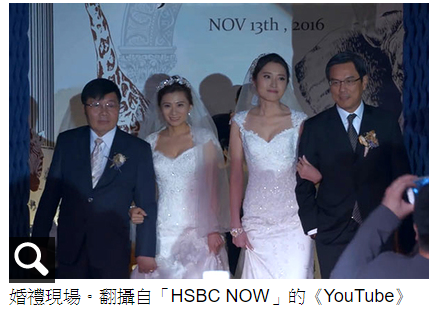 這則新聞貼上《臉書》「蘋果日報即時新聞」粉絲團後，也有許多網友留言，有網友說「很感動！祝福她們」，「同年同月同日生，應該是上輩子就有的姻緣，只是投胎成同性別，歷經了更多的磨難，終於有情人終成眷屬」，「我跟我老公也是同天生也是同血型啊」，也有網友感同身受說，「愛上異性未必會比同性來的幸福」，「如果是我的女兒。我的想法是我多了一個女兒。我也跟兒子說，如果你喜歡男生。我會當作多了一個兒子。畢竟幸福比較重要」。『日常生活新政策』 如廁衛生紙丟馬桶 政策6月正式上路        【台灣醒報/記者林亭妤報導】「衛生紙丟馬桶」政策將推動！環保署3/14日指出，衛生紙的結構較面紙來得鬆散、纖維短，遇水可快速分散，民眾可不用擔心引發馬桶堵塞。環保署長李應元也宣布，今(106)年6月起全國7萬8千處被列管的公廁都將正式實施此政策，相關配套如：面紙販賣機改為衛生紙販賣機等措施也會與時跟進。國人習慣將如廁衛生紙另外丟入垃圾桶，但這種做法不僅積久會產生異味，還引來蚊蠅、細菌孽生。環保署14日召開記者會，邀集交通部觀光局、台灣鐵路管理局、民航局、高鐵、捷運、中油、台糖、飯店、衛生紙及衛浴設備業者等，共同簽署「願配合衛生紙丟馬桶政策」。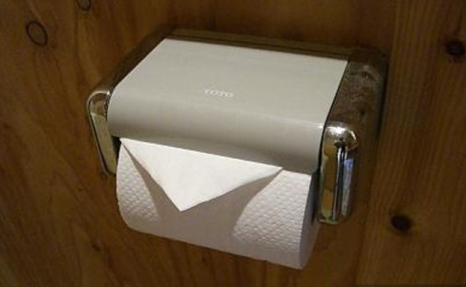 「世界先進國家『將衛生紙丟馬桶』的政策早已實施多年。」李應元指出，將衛生紙直接丟入馬桶不但減少垃圾、室內異味，還能提高如廁舒適度、良善公廁管理，是一個國家生活水準進步的重要指標。環保署強調，衛生紙結構較面紙來得鬆散、纖維較短，且未添加濕強劑，所以遇水可快速分散，並不會出現民眾舊有「會造成堵塞」的認知，環保署人員亦在現場實測，證明市售衛生紙的確可溶於水、不會堵塞水管。「目前市面上所有品牌的衛生紙遇水都會分散，民眾可以放心使用。」不過環保署提醒，若是添加濕強劑及纖維較長的「面紙、紙巾」，則「千萬不能丟入馬桶，」且民眾若自行更改廁間位置，污水排放管線未妥善配置，也會造成馬桶管線堵塞。李應元最後指出，衛生紙丟馬桶政策的相關配套也會督促業者配合，包括面紙販賣機一律改成衛生紙販賣機等。『健康生活專區』浪費！花椰菜.用水煮.抗癌成份.減8成！一秒看懂正確煮法【本文摘錄自生活文摘/郭家和編輯 】有十字花科之王稱號的「花椰菜」，是冬季盛產的蔬菜之一它含有豐富的維生素C、K、葉酸、以及各種抗氧化劑，是保護心臟、抗老化、防止胃潰瘍、抗癌等最佳排毒食材，美國研究更指出，花椰菜可減少脂肪肝和肝癌風險。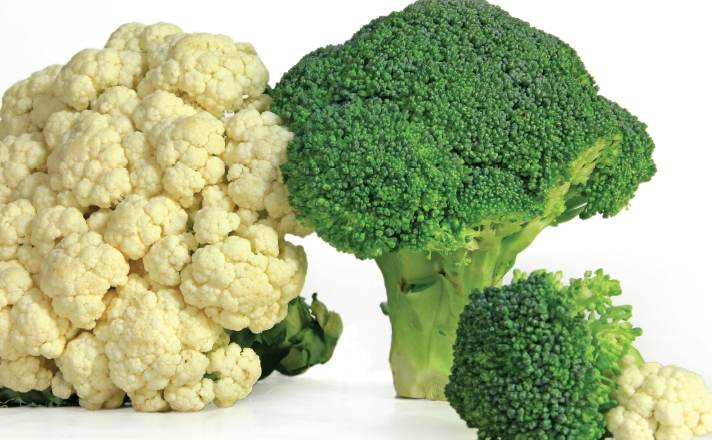 煮超過五分鐘，抗癌效果減少八成花椰菜的抗癌效果，來自它的「硫代葡萄糖苷」，其中最強效的抗癌化合物「蘿蔔硫素」、「異硫氰酸酯」等，有對抗雌激素、預防肺癌、膀胱癌、乳癌、攝護腺癌、卵巢癌、子宮頸癌等細胞癌變的效果。但是，花椰菜只要煮超過五分鐘，活化蘿蔔硫素的「黑芥子酶」就會遭受到破壞，導致花椰菜的蘿蔔硫烷含量只剩下12%，抗癌效果大大減少。花椰菜這樣煮，抗癌效果最佳究竟該如何烹調花椰菜，抗癌效果最好呢？根據《Mercola》報導，食品科學教授Elizabeth Jeffery 博士指出，將花椰菜「水蒸3-4分鐘」，是最佳的處理方式，這個蒸煮過程可以將蘿蔔苷轉化為蘿蔔硫素。微坡、烘烤破壞營養，沸水煮熟不可超過30秒至於微波或以烤爐烘烤花椰菜，只要超過一分鐘就會破壞大多數的黑芥子酶，因此並不建議民眾這樣烹調。如果要用沸水煮滾，不能超過20-30秒，然後再將它泡在冷水中，即可食用。花椰菜加這一物吃，抗癌效果更好Jeffery教授特別提到，花椰菜在運送過程中會經過漂白及冷藏，黑芥子酶的數量會減少，因此破壞了它原先的抗癌營養素，這時可以與含有「黑芥子酶」的食材一同食用，就曾促進蘿蔔硫素的形成，這些食物包括芥菜籽、白蘿蔔、芥末、芝麻菜、涼拌捲心菜。『員工協助方案--好文欣賞』  機會ㄧ直在身邊                     【本文摘錄自勵志網站/作者:Tung】4月份壽星  happy birthday  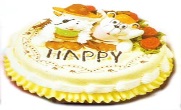 附註： 一、本校106年度員工生日禮券金額為1200元，廠商為劍湖山世界股份有限公司嘉義分公司(嘉義耐斯)。二、以上所列4月份壽星名單，請各單位一週內務必派員至各校區負責之同仁處將單位所屬人員之生日禮券領回，並請轉致當月份壽星。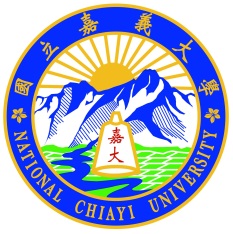 國立嘉義大學人事服務簡訊106年4月         有一個人，有天晚上碰到一個天使，這個天使告訴他說，有大事要發生在他身上了，他有         機會得到很大的財富，在社會上獲得卓越的地位，並且娶到一個漂亮的妻子。         這個人終其一生都在等待這個奇蹟的承諾，可是甚麼事也沒發生。這個人窮困地渡過了他的         一生，最後孤獨的老死了。         當他上了天堂，他又看到了那個天使，他對天使說：「你           說過要給我財富，很高的社會地位         和漂亮的妻子的，我等了一輩子，卻甚麼也沒有。」         天使回答他：「我沒說過那種話。我只承諾過要給你機會           得到財富，一個受人尊重的社會地位和一個漂亮的妻子           可是你卻讓這些從你身邊溜走了。」         這個人迷惑了，他說：「我不明白你的意思。」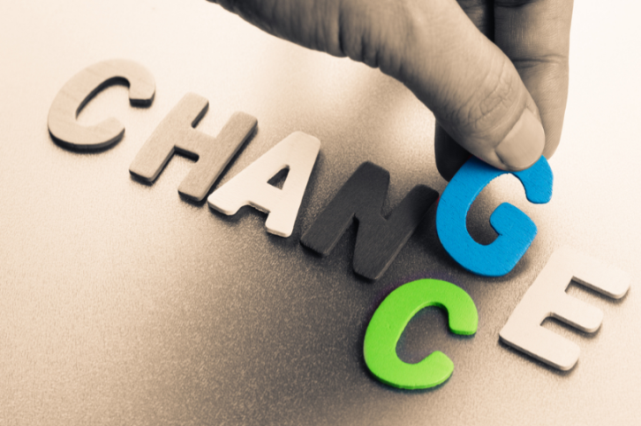          天使回答道：「你記得你曾經有一次想到一個好點子，可是你沒有行動，因為你怕失敗而         不敢去嘗試。」         這個人點點頭。天使繼續說：「因為你沒有去行動，這個點子幾年後被給了另外一個人，那         個人一點也不害怕地去做了，你可能記得那個人，他就是後來變成全國最有錢的那個人。         還有，你應該還記得，有一次城裡發生了大地震，城裡大半的房子都毀了，好幾千人被困         在倒塌的房子裡，你有機會去幫忙拯救那些存活的人，可是你卻怕小偷會趁你不在家的時         候，到你家裡去打劫，偷東西，你以這作為藉口，故意忽視那些需要你幫助的人，而只是         守著自己的房子。」         這個人不好意思地點點頭。天使說：「那是你的好機會去拯救幾百個人，而那個機構可以         使你在城裡得到多大的尊榮和榮耀啊！         天使繼續說：「你記不記得有一個頭髮烏黑的漂亮女子，那個你曾經非常強烈地被吸引的，         你從來不曾這麼喜歡過一個女人，之後也沒有再碰到過像她這麼好的女人。         可是你想她不可能會喜歡你，更不可能會答應跟你結婚，你因為害怕被拒絕，就讓她從你         身旁溜走了。」         這個人又點點頭，可是這次他流下了眼淚。         天使說：「我的朋友啊！就是她！她本來應是你的妻子，你們會有好幾個漂亮的小孩，而且        跟她在一起，你的人生將會有許許多多的快樂。」        我們每天身邊都會圍繞著很多的機會，包括愛的機會。可是我們經常像故事裡的那個人一樣        ，總是因為害怕而停止了腳步，結果機會就溜走了。        我們因為害怕被拒絕而不敢跟人們接觸；我們因為害怕被嘲笑而不敢跟人們溝通情感；我們        因為害怕失落的痛苦而不敢對別人付出承諾。        不過，我們比故事裡的那個人多了一個優勢。那就是我們還活著，我們可以從現在起抓住那        些機會。      ※請多使用本校高鐵企業會員編號：66019206※      ~人事室關心您~       人事動態       人員異動名單:    專案書記王妙音館長丁志權教授李俊彥副教授沈德欽副教授郭娟玉助理教授吳建昇組員李采珠專案助理教授鍾暳陵 主任蘇耀期教授洪進雄副教授周良勳助理教授陳挺煒助理教授方引平講師張山蔚專案組員邱瓊儀副教授何祥如 組長陳希宜教授蔡進發副教授翁頂升專任臨時組員劉麗雲專員凃凱珍副教授王玫珍副教授顏玉雲助理教授謝欣潔助理教授沈永祺教授陳國隆工友翁川欽程式設計師沈意清副教授汪天成專案組員史雅芳副教授李世豪專案辦事員盧泳聰副教授林若慧助教林昭慧專案辦事員李姿青專案助理教授倪瑛蓮教授張立言工友黃獻宗專案組員呂乃迪研發長陳榮洪專案辦事員吳宛儒講師薛堯舜助理教授陳俊汕專案辦事員羽希.哈魯斯教授何宣甫教授陳秋麟助理教授陳智明助理教授沈玉培助理教授劉建男助理教授林明瑩技工張麗明副教授曾信嘉教授吳樎椒教授朱興中副教授林志鴻專案辦事員陳靜昶分館主任張淑儀教授陳嘉文組員張淑珍教授黃芳銘 副教授陳本源技工黃存澤專案組員蔡浟錡組員賴昱辰 教授楊鐘松助理教授張高雯教授廖宇賡助理教授劉耀中 技工呂月發講師陳錦嫣教授張高賓